ITEM 3 DE L’ORDRE DU JOUR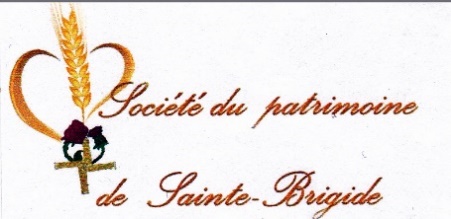 SOCIÉTÉ DU PATRIMOINE DE SAINTE-BRIGIDEASSEMBLÉE ANNUELLE GÉNÉRALE 2019PROCÈS-VERBALLieu : Hôtel de Ville,Sainte-Brigide,Date : 11 mars 2018,Heure : 19 heures.Présences : Jacqueline Fortin-Rainville, Marc Drouin, Luc Daigneault, Paul Nadeau, Myriam Nadeau, Victor Bonvouloir, Pierrette Rouleau, Claire Gagnon-Delorme, Yves Delorme, Pierrette Gagnon, Maurice Gagnon, Luc Lewis, Francine Lusignan. Yves Boulais.Accueil et enregistrementFrancine Lusignan procède à l’inscription des présences.Yves Boulais procède au renouvellement des cartes de membre.SalutationEn l’absence de la présidente (qui se présente avec un quart d’heure de retard), Marc Drouin, vice-président, salue les participants et leur souhaite la bienvenue.Nomination d’un secrétaireMarc Drouin propose Luc Lewis comme secrétaire de l’assemblée; ce dernier accepte.Lecture et adoption de l’ordre du jour.Mme Jacqueline Fortin-Rainville appuyée par Mme Pierrette Rouleau propose l’adoption de l’ordre du jour. Résolu à l’unanimitéLecture et adoption du procès-verbal de l’assemblée annuelle de l’an dernier.Luc Lewis fait la lecture du procès-verbal de la dernière assemblée annuelle générale 2018. Marc Drouin appuyé par Victor Bonvouloir propose l’adoption du procès-verbal. Résolu à l’unanimité.Rapport financier.a) Luc Daigneault, trésorier de la Société, expose les résultats financiers de l’année 2018. Les résultats sont projetés sur écran.Mme Pierrette Rouleau appuyée par Paul Nadeau propose l’adoption du rapport financier de l’année 2018. Résolu à l’unanimité.Le rapport fait partie du procès-verbal.b) Rapport du vérificateur.M. Yves Delorme certifie que le rapport financier se conforme aux normes de la tenue d’une comptabilité.Il recommande, cependant, que le rapport doive donner plus de précisions concernant notamment le passif, l’actif et l’inventaire des avoirs de la Société. Rapport des activités.Luc Lewis expose les réalisations de la Société pour l’année 2018.Le texte est projeté sur écran.Marc Drouin appuyé par Mme Jacqueline Fortin-Rainville propose l’adoption du rapport des activités de la Société. Résolu à l’unanimité.Le rapport fait partie du procès-verbal.ÉlectionLa présidente procède à l’élection étant donné qu’elle ne se présente pas.État de la situationDONC 5 POSTES À COMBLER.TROIS CANDIDATS EN LISTEDEUX POSTES DISPONIBLESMarc Douin, Francine Lusignan et Jacqueline Fortin-Rainville acceptent d’être candidats et Claude Neveu par écrit. Claude Neveu a fait parvenir une procuration dans laquelle il mentionne qu’il pose sa candidature comme membre du conseil d’administration de la Société.Il reste un poste (1 an) à combler.c) La présidente d’élection déclare élusMarc Drouin, Francine Lusignan, Jacqueline Fortin-Rainville et Claude Neveu pour les deux prochaines années.Le nouveau conseil verra à pourvoir le poste vacant (un an).Le nouveau conseil se retire pour élire un président.Il nomme Marc Drouin.9. Nomination d’un vérificateur.	Il est convenu que, étant donné la recommandation du vérificateur, le conseil verra à choisir un autre vérificateur. 10. Échange avec les participants.11. Mot de la fin du président.Marc Drouin remercie des personnes de la confiance que lui manifestent les membres du conseil. C’est son intérêt pour le patrimoine qui le motive à œuvrer à Ste-Brigide bien qu’il habite à Saint-Grégoire.12. Clôture de l’assemblée.	21 :10 heures.Luc Lewis.1Claire GagnonSortantÉlection      2 ans2Victor BonvouloirÉlu     1 an3Béatrice VézinaDémissionÉlection     1 an4 Marc DrouinSortantCandidat….2 ans5 Francine LusignanSortantCandidate     2 ans6Yves BoulaisÉlu     1 an7Jacqueline FortinSortantCandidate     2 ans